T.C.MEZİTLİ KAYMAKAMLIĞI İLÇE MİLLİ EĞİTİM MÜDÜRLÜĞÜ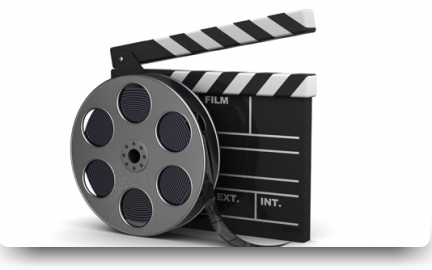 VİZONTELE MEZİTLİ PROJESİ2015 – 2016 EĞİTİM ÖĞRETİM YILIUYGULAMA KILAVUZUProje Yürütme Komisyonu:1-2-3-4-5-6-7-8-PROJEYİ HAZIRLAYAN KURUM:PROJEYİ HAZIRLAYAN KURUM:   Mezitli İlçe Milli Eğitim Müdürlüğü   Mezitli İlçe Milli Eğitim MüdürlüğüPROJE KONUSU:   PROJE KONUSU:   Okullarda sinema günleri düzenleyerek okul/veli/öğrenci işbirliğini güçlendirmek ve okulu sosyal bir ortam haline getirmek.Okullarda sinema günleri düzenleyerek okul/veli/öğrenci işbirliğini güçlendirmek ve okulu sosyal bir ortam haline getirmek.PROJE ADI:                   PROJE ADI:                   SİNEMA GÜNLERİ  SİNEMA GÜNLERİ  PROJE PAYDAŞLARI:PROJE PAYDAŞLARI:Mezitli KaymakamlığıMezitli İlçe Milli  Eğitim MüdürlüğüKuzucubelen İlk/OrtaokuluİTO Şehit Mehmet Güçlü İlk/OrtaokuluKocayer İlk/OrtaokuluFındıkpınarı İlk/OrtaokuluZeki Koyuncuoğlu İlk/OrtaokuluKuyuluk Belediye OrtaokuluTece Cumhuriyet İlk/OrtaokuluMezitli KaymakamlığıMezitli İlçe Milli  Eğitim MüdürlüğüKuzucubelen İlk/OrtaokuluİTO Şehit Mehmet Güçlü İlk/OrtaokuluKocayer İlk/OrtaokuluFındıkpınarı İlk/OrtaokuluZeki Koyuncuoğlu İlk/OrtaokuluKuyuluk Belediye OrtaokuluTece Cumhuriyet İlk/OrtaokuluPROJEDE HEDEF GRUP:PROJEDE HEDEF GRUP:       Özellikle, ilçe merkezinde olmayan köy okullarının velileri ve         öğrencileri.       Özellikle, ilçe merkezinde olmayan köy okullarının velileri ve         öğrencileri.PROJE DANIŞMANLARI:PROJE DANIŞMANLARI:Ahmet YALKIN-Şube MüdürüM. Turgay KAYIRANTolga ERDİNÇ  Metin COŞKUNIŞIKVolkan ÖZELHasan ATABEYSırma UYARUğurcan TOGAYAhmet YALKIN-Şube MüdürüM. Turgay KAYIRANTolga ERDİNÇ  Metin COŞKUNIŞIKVolkan ÖZELHasan ATABEYSırma UYARUğurcan TOGAYPROJENİN GEREKÇESİPROJENİN GEREKÇESİProje “okul-veli işbirliğini arttırmaya yönelik çözüm arayışının” bir ürünüdür. Bilindiği gibi çocuklarımızın sağlıklı kişiliğin temel taşlarını oluşturan toplumsal ve evrensel değerleri kazanmalarını ve kişiliklerinin her yönüyle gelişmesini sağlamak, öğrencilerimizi toplumsal ve evrensel değerlerle donanmış ve bu değerlerle yaşamayı yaşam biçimi haline getirmiş bireyler olarak yetiştirmek, öğrencilerin temel insani özellikleri kazanmasını sağlamak okulların en önemli görev ve sorumluluklarından bir tanesidir. Bu görev ve sorumluluğu yerine getirirken ise okulun tek başına olduğu düşünülemez. Bu süreçte öğrenci-öğretmen-okul-veli işbirliği kaçınılmazdır. Velilerin bu sürece dahil olması ise hem öğrenciler hem de okul üzerinde çok büyük bir etki edecektir. Okula sahip çıkan, çocuklarına karşı duyarlı olan velilerle çalışmak eğitim-öğretim faaliyetlerine olumlu bir katkı sağlayacaktır. Okul ve öğrencilere karşı duyarlılık oluşturmak ve velileri okul faaliyetlerinin ayrılmaz bir parçası yapıp okul-veli bağını güçlendirmek bu projenin temel gerekçesidir.Proje “okul-veli işbirliğini arttırmaya yönelik çözüm arayışının” bir ürünüdür. Bilindiği gibi çocuklarımızın sağlıklı kişiliğin temel taşlarını oluşturan toplumsal ve evrensel değerleri kazanmalarını ve kişiliklerinin her yönüyle gelişmesini sağlamak, öğrencilerimizi toplumsal ve evrensel değerlerle donanmış ve bu değerlerle yaşamayı yaşam biçimi haline getirmiş bireyler olarak yetiştirmek, öğrencilerin temel insani özellikleri kazanmasını sağlamak okulların en önemli görev ve sorumluluklarından bir tanesidir. Bu görev ve sorumluluğu yerine getirirken ise okulun tek başına olduğu düşünülemez. Bu süreçte öğrenci-öğretmen-okul-veli işbirliği kaçınılmazdır. Velilerin bu sürece dahil olması ise hem öğrenciler hem de okul üzerinde çok büyük bir etki edecektir. Okula sahip çıkan, çocuklarına karşı duyarlı olan velilerle çalışmak eğitim-öğretim faaliyetlerine olumlu bir katkı sağlayacaktır. Okul ve öğrencilere karşı duyarlılık oluşturmak ve velileri okul faaliyetlerinin ayrılmaz bir parçası yapıp okul-veli bağını güçlendirmek bu projenin temel gerekçesidir.PROJENİN ÖZETİPROJENİN ÖZETİ Proje kapsamında özellikle ilçe merkezinde olmayan okullarda velilere yönelik sinema gösterimi yapılacaktır. Öncelik olarak veliler düşünülmekle birlikte velisiyle etkinliğe katılacak olan öğrencilerde gösterimlerden yararlanabilecektir. Filmler bakanlıkça tavsiye edilmiş filmlerden seçilecektir, bunun yanında okulda kurulacak olan bir inceleme komisyonun tavsiye edeceği filmler de gösterilebilecektir. Filmlerin genel teması sakıncalı içerik olmayan, aile bağlarını güçlendirici ve çocuklara önem vermeye dayalı olacaktır.  Gösterimler okulun durumuna ve çevre şartlarına göre haftada bir, iki haftada bir ya da ayda bir olmak üzere hafta sonları düzenlenecektir. Filmler yine okulların donanımlarına göre etkileşimli tahtalardan yada uygun ortamlarda projeksiyon cihazıyla perdeye yansıtmak suretiyle izlettirilecektir. Okullar bütçeleri çerçevesinde gelen velilere çay, kahve ya da patlamış mısır ikram edeceklerdir. Proje kapsamında özellikle ilçe merkezinde olmayan okullarda velilere yönelik sinema gösterimi yapılacaktır. Öncelik olarak veliler düşünülmekle birlikte velisiyle etkinliğe katılacak olan öğrencilerde gösterimlerden yararlanabilecektir. Filmler bakanlıkça tavsiye edilmiş filmlerden seçilecektir, bunun yanında okulda kurulacak olan bir inceleme komisyonun tavsiye edeceği filmler de gösterilebilecektir. Filmlerin genel teması sakıncalı içerik olmayan, aile bağlarını güçlendirici ve çocuklara önem vermeye dayalı olacaktır.  Gösterimler okulun durumuna ve çevre şartlarına göre haftada bir, iki haftada bir ya da ayda bir olmak üzere hafta sonları düzenlenecektir. Filmler yine okulların donanımlarına göre etkileşimli tahtalardan yada uygun ortamlarda projeksiyon cihazıyla perdeye yansıtmak suretiyle izlettirilecektir. Okullar bütçeleri çerçevesinde gelen velilere çay, kahve ya da patlamış mısır ikram edeceklerdir.PROJE  AMAÇLARI: PROJE  AMAÇLARI: -Toplum tarafından kabul gören temel değerlerin uygun okul ortamı oluşturularak izlettirilecek filmler vasıtasıyla geliştirilmesi ve pekiştirilmesi, -Velilerin sorumluluk duygularının ve okula bakış açılarının geliştirilmesi. -Kültürel kodların seçilmiş filmler yoluyla güçlendirilmesi, -Okul ve çevresindeki sosyal yaşamın güçlendirilmesi,-Veli ve öğrenci arasındaki bağın uygun filmlerle güçlendirilmesi,- Velilerin çocuklarıyla eğlenceli zaman geçirmesini sağlamak,-Yapılacak çalışmalar sayesinde okuldaki başarılarına katkıda bulunmak,-Çocukları teknoloji bağımlılığından uzaklaştırarak uygun filmlerle duygusal ve bilişsel becerilerini desteklemek,-Çocukların velileriyle kaliteli zaman geçirmelerini sağlamak,-Okulun sadece eğitim öğretim veren bir yer değil aynı zamanda eğlenceli ve paylaşımlara açık bir yer olduğunun kavratılması ve okula ilginin arttırılması.-Toplum tarafından kabul gören temel değerlerin uygun okul ortamı oluşturularak izlettirilecek filmler vasıtasıyla geliştirilmesi ve pekiştirilmesi, -Velilerin sorumluluk duygularının ve okula bakış açılarının geliştirilmesi. -Kültürel kodların seçilmiş filmler yoluyla güçlendirilmesi, -Okul ve çevresindeki sosyal yaşamın güçlendirilmesi,-Veli ve öğrenci arasındaki bağın uygun filmlerle güçlendirilmesi,- Velilerin çocuklarıyla eğlenceli zaman geçirmesini sağlamak,-Yapılacak çalışmalar sayesinde okuldaki başarılarına katkıda bulunmak,-Çocukları teknoloji bağımlılığından uzaklaştırarak uygun filmlerle duygusal ve bilişsel becerilerini desteklemek,-Çocukların velileriyle kaliteli zaman geçirmelerini sağlamak,-Okulun sadece eğitim öğretim veren bir yer değil aynı zamanda eğlenceli ve paylaşımlara açık bir yer olduğunun kavratılması ve okula ilginin arttırılması.PROJENİN SÜRESİ:PROJENİN SÜRESİ:Proje 2015-2016 Eğitim Öğretim yılı Şubat ayı itibari ile başlar.2015-2016 Eğitim Öğretim yılı sonuna kadar devam eder. Proje 2015-2016 Eğitim Öğretim yılı Şubat ayı itibari ile başlar.2015-2016 Eğitim Öğretim yılı sonuna kadar devam eder. PROJE ETKİNLİKLERİPROJE ETKİNLİKLERİŞubat  - İlçe Milli Eğitim Müdürlüğünde inceleme     kurulunun oluşturulması ve projede     kapsamında izlenebilecek filmlerin seçimi  - Yapılacak etkinliklerin planlanması ve okulun      Web sitesinde yayınlanmasıPROJE ETKİNLİKLERİPROJE ETKİNLİKLERİMart    Seçilen filmlerin okulun durumuna göre ay      içinde gösterimiPROJE ETKİNLİKLERİPROJE ETKİNLİKLERİNisan     Seçilen filmlerin okulun durumuna göre ay      içinde gösterimiPROJE ETKİNLİKLERİPROJE ETKİNLİKLERİMayıs    Seçilen filmlerin okulun durumuna göre ay      içinde gösterimiPROJENİN MALİYETİPROJENİN MALİYETİGösterimler sırasında velilere ikram edilmesi düşünülen çay, kahve ya da patlamış mısır, projenin maliyetini oluşturmaktadır.Gösterimler sırasında velilere ikram edilmesi düşünülen çay, kahve ya da patlamış mısır, projenin maliyetini oluşturmaktadır.RİSKLER(Engelleyici faktörler)RİSKLER(Engelleyici faktörler)-Veli duyarsızlığı-Okullardaki donanım eksikliği-İkramların maliyetinin karşılanamaması-Veli duyarsızlığı-Okullardaki donanım eksikliği-İkramların maliyetinin karşılanamamasıPROJE TAKVİMİ: 2015-2016 Eğitim Öğretim yılı süreci:-Okullarda sinema kulübü ya da proje için komisyon oluşturulması- Reklam/duyuru çalışmalarının yapılması-İzlenecek filmlerin belirlenmesi-Filmlerin aylara dağılımının yapılması ve takvimin oluşturulması-Gösterim mekanlarının düzenlenmesi-Velileri davet için davetiyelerin hazırlanmasıPROJE TAKVİMİ: 2015-2016 Eğitim Öğretim yılı süreci:-Okullarda sinema kulübü ya da proje için komisyon oluşturulması- Reklam/duyuru çalışmalarının yapılması-İzlenecek filmlerin belirlenmesi-Filmlerin aylara dağılımının yapılması ve takvimin oluşturulması-Gösterim mekanlarının düzenlenmesi-Velileri davet için davetiyelerin hazırlanmasıPROJE TAKVİMİ: 2015-2016 Eğitim Öğretim yılı süreci:-Okullarda sinema kulübü ya da proje için komisyon oluşturulması- Reklam/duyuru çalışmalarının yapılması-İzlenecek filmlerin belirlenmesi-Filmlerin aylara dağılımının yapılması ve takvimin oluşturulması-Gösterim mekanlarının düzenlenmesi-Velileri davet için davetiyelerin hazırlanmasıPROJE TAKVİMİ: 2015-2016 Eğitim Öğretim yılı süreci:-Okullarda sinema kulübü ya da proje için komisyon oluşturulması- Reklam/duyuru çalışmalarının yapılması-İzlenecek filmlerin belirlenmesi-Filmlerin aylara dağılımının yapılması ve takvimin oluşturulması-Gösterim mekanlarının düzenlenmesi-Velileri davet için davetiyelerin hazırlanması